Телефоны «горячей линии» по вопросам подготовки и проведения  итогового собеседования по русскому языку по образовательным программам основного общего и среднего общего  образования в МБОУ СОШ № 28 имени С.А. Тунникова поселка Мостовскогов 2020 - 2021 учебном году: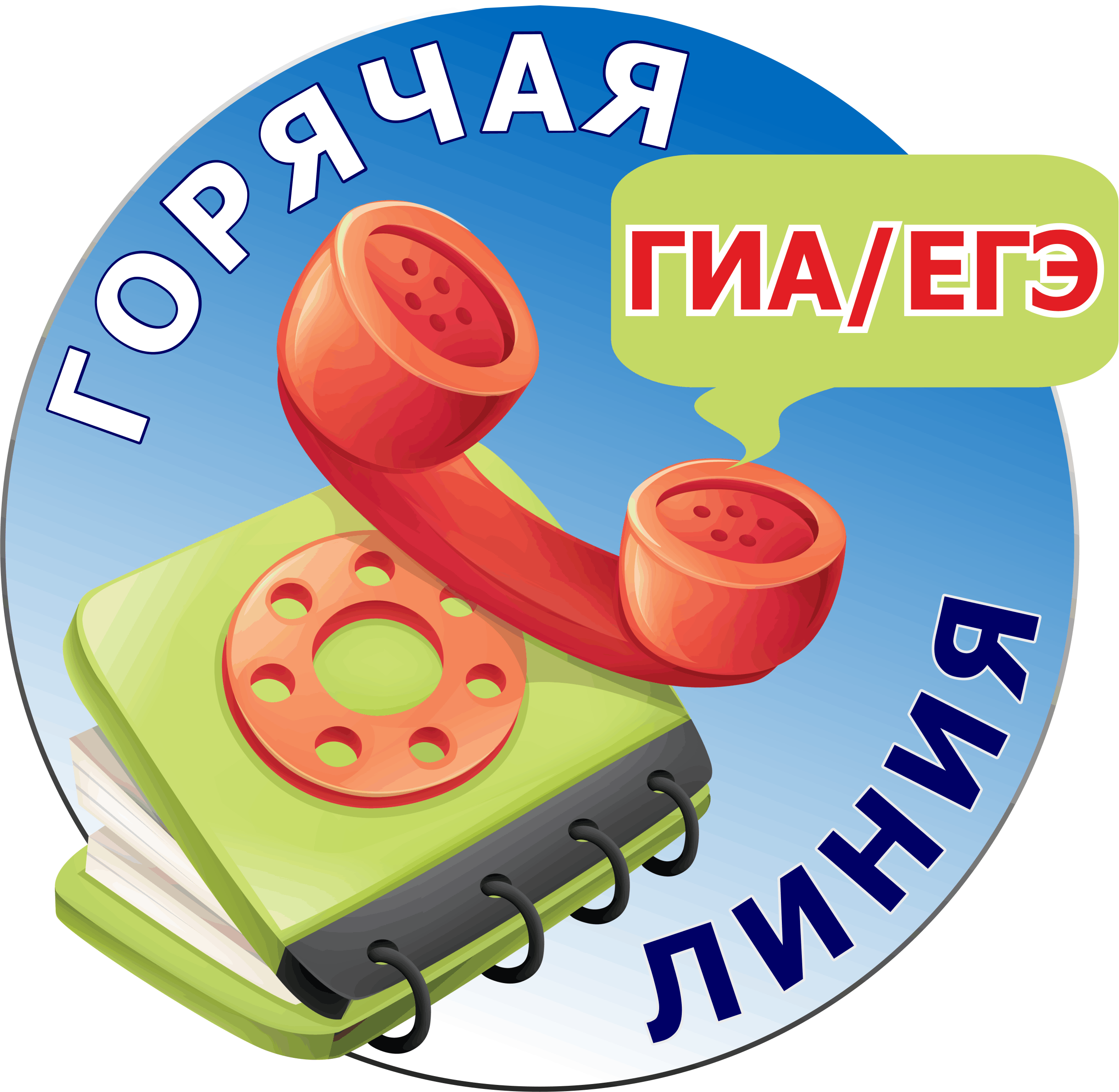 Ф.И.О. ответственногоДолжностьВремя работы «Горячей линии»Бабина Наталия ВасильевнаЗаместитель директора по учебной работес 08.00 до 17.00 часов(понедельник -пятница),с 08.00 до 14.00 часов (суббота)